Lady MadonnaLennon-McCartney 1968 (The Beatles)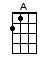 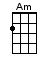 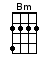 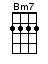 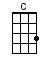 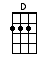 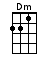 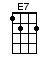 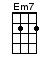 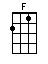 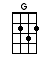 INTRO:  / 1 2 / 1 2 /[A] / [D] / [A] / [D] /[A] / [D] / [F][G] / [A] /[A] Lady Ma-[D]donna [A] children at your [D] feet[A] Wonder how you [D] manage to [F] make [G] ends [A] meet[A] Who finds the [D] money [A] when you pay the [D] rent?[A] Did you think that [D] money was [F] hea-[G]ven [A] sent?[Dm] Friday night arrives without a [G] suitcase [G][C] Sunday morning creeping like a [Am] nun [Am][Dm] Monday’s child has learned to tie his [G] bootlace [G][C] See [Em7] how they [Bm7] run [E7][A] Lady Ma-[D]donna [A] baby at your [D] breast[A] Wonders how you [D] manage to [F] feed [G] the [A] restBRIDGE:[A] / [D] / [A] / [D] /[A] / [D] / [F][G] / [A] /[Dm] Ba-ba-ba bah [Dm] ba-ba [G] ba-ba-bah [G][C] Ba-ba-ba bah [C] ba-ba [Am] bah ba-[Am]bah, ba-bah[Dm] Ba-ba-ba bah [Dm] ba-ba [G] ba-ba-bah [G][C] See [Em7] how they [Bm7] run [E7][A] Lady Ma-[D]donna [A] lying on the [D] bed [A] Listen to the [D] music playing [F] in [G] your [A] headBRIDGE:[A] / [D] / [A] / [D] /[A] / [D] / [F][G] / [A] /[Dm] Tuesday afternoon is never [G] ending [G][C] Wednesday morning papers didn’t [Am] come [Am][Dm] Thursday night your stockings needed [G] mending [G][C] See [Em7] how they [Bm7] run [E7][A] Lady Ma-[D]donna [A] children at your [D] feet[A] Wonder how you [D] manage to [F] make [G] ends [A] meet[Bm] / [C][Bm] / [A] /[A] / [Bm] / [C][Bm] / [A]www.bytownukulele.ca